Deváťáci se pomalu loučí     V pátek 21. dubna, týden po přijímacích zkouškách, proběhl v restauraci U Letců již tradiční večer pro naše deváťáky. Žáci posledního ročníku školy byli za přítomnosti učitelů, rodičů, sourozenců a dalších rodinných příslušníků ošerpováni. Tentokrát si obě třídy zvolily stejné barevné provedení šerp – černou a zlatou barvu. Atmosféru podkreslovaly připravené prezentace obou tříd. Na řadu přišla i krátká vystoupení. Účastníci se mohli radovat z výher v tombole. Milovníci tance se vlnili za zvuků vybraných melodiích. Vše svým fotoaparátem a citlivým okem zachytila paní učitelka Lucie Podrazilová. Celou akcí provázeli rovněž naši vyučující – Hanka Štefková a Stanislav Rydlo. Všem patří poděkování.    V těchto dnech již deváťáci píší v rámci „Malé školní maturity“ písemné práce z matematiky a českého jazyka. Od 12. června předvedou své poznatky ještě ústně. Před komisí prokážou svoje znalosti z rodného jazyka a matematiky. Z vybraného předmětu odprezentují svoje vědomosti konkrétního tématu.   Držíme jim palce!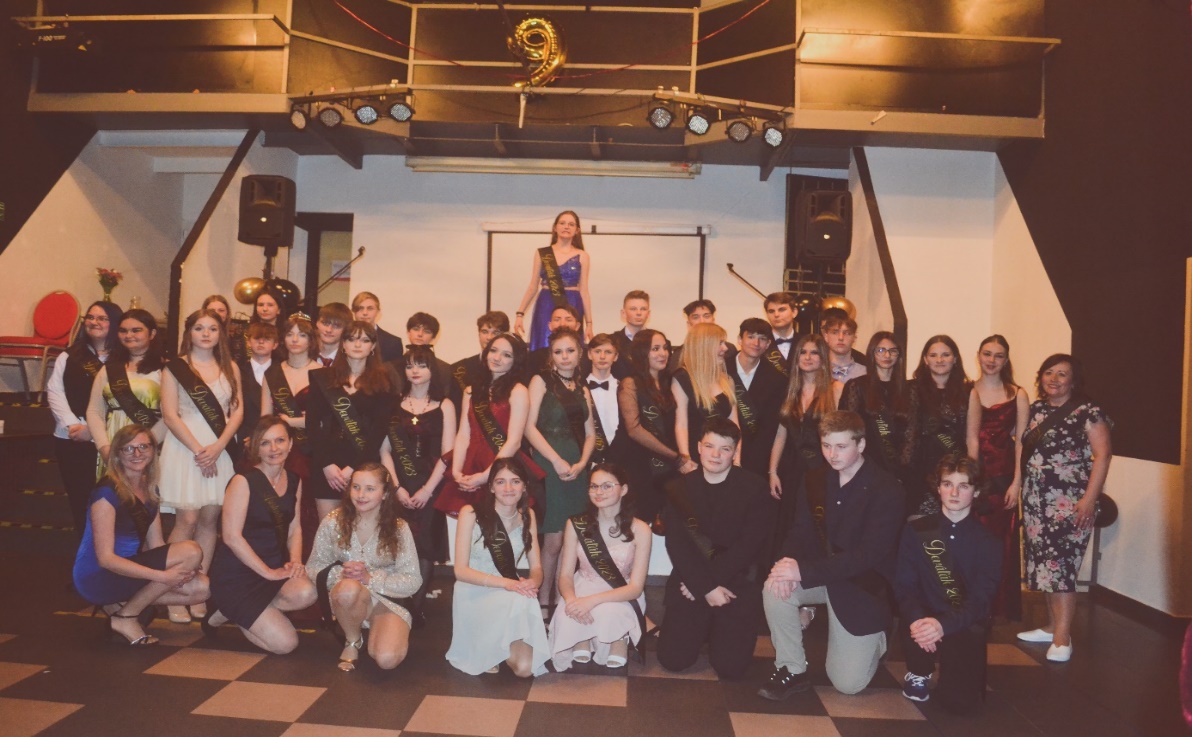 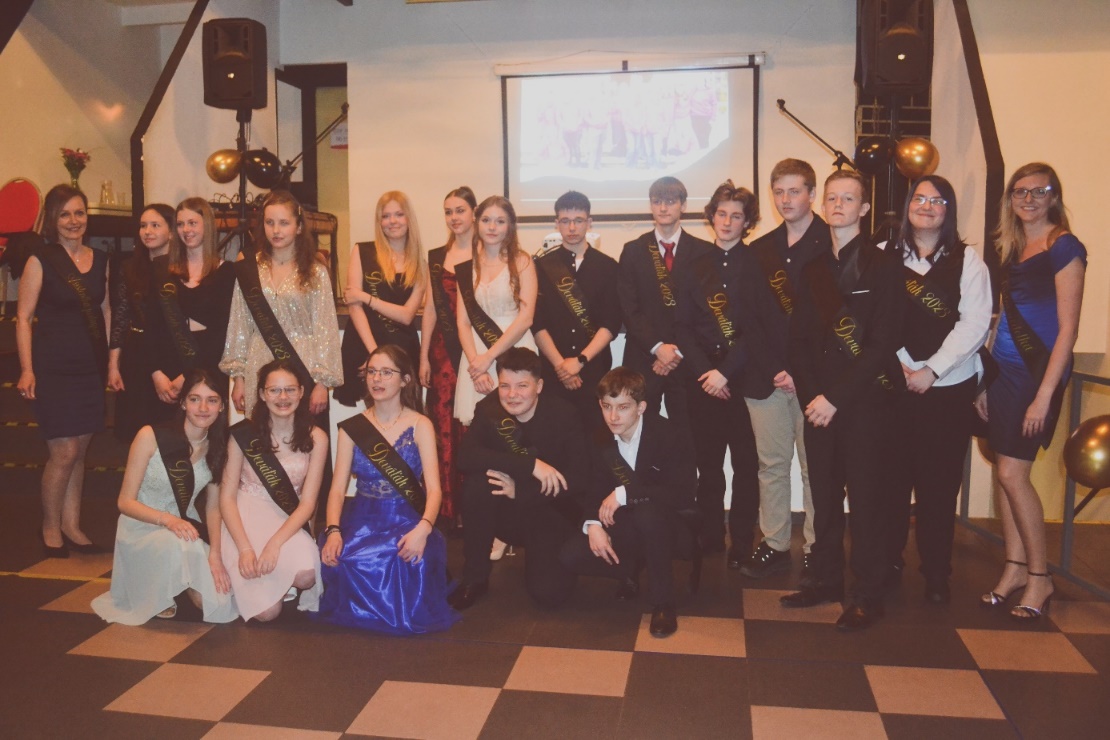 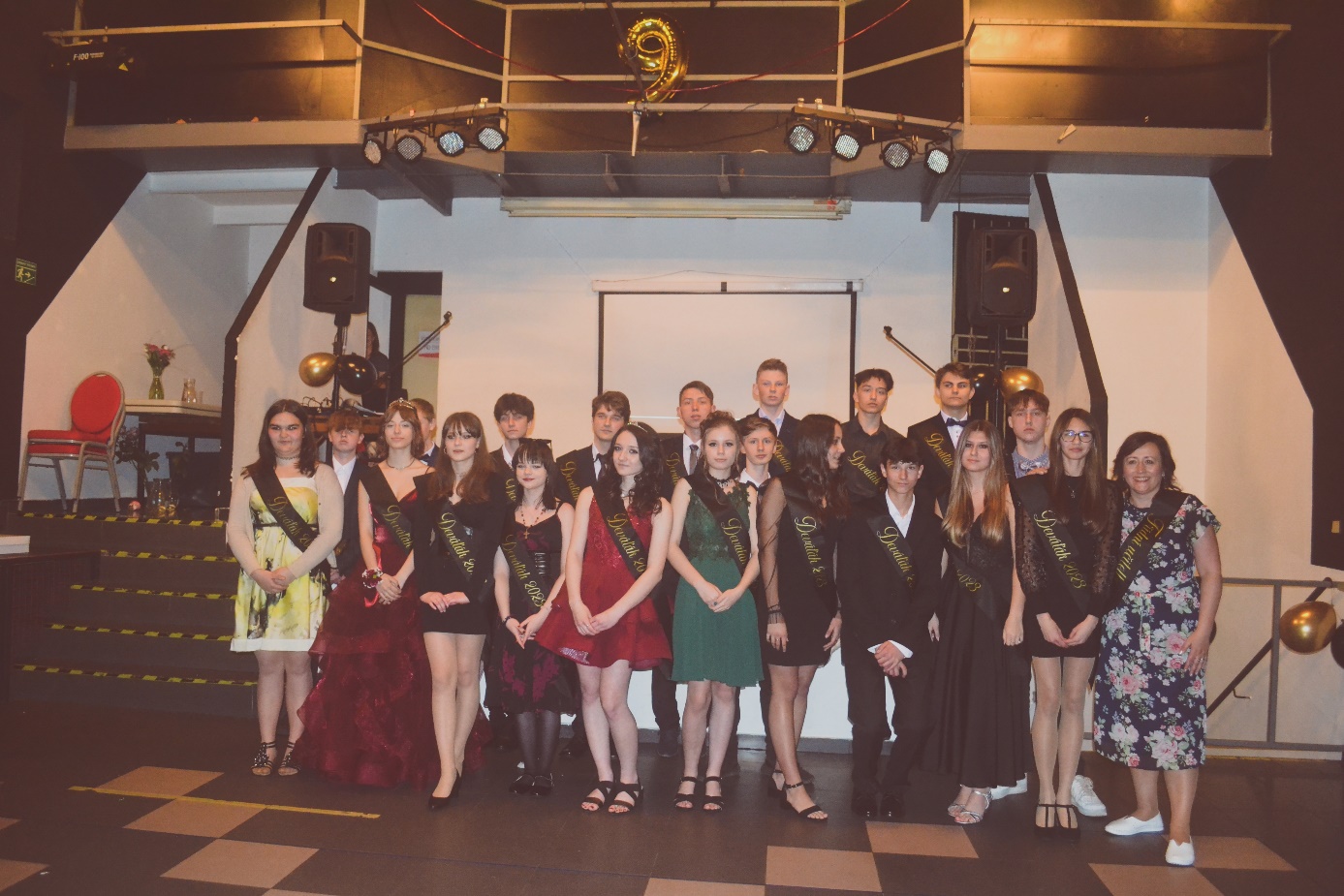 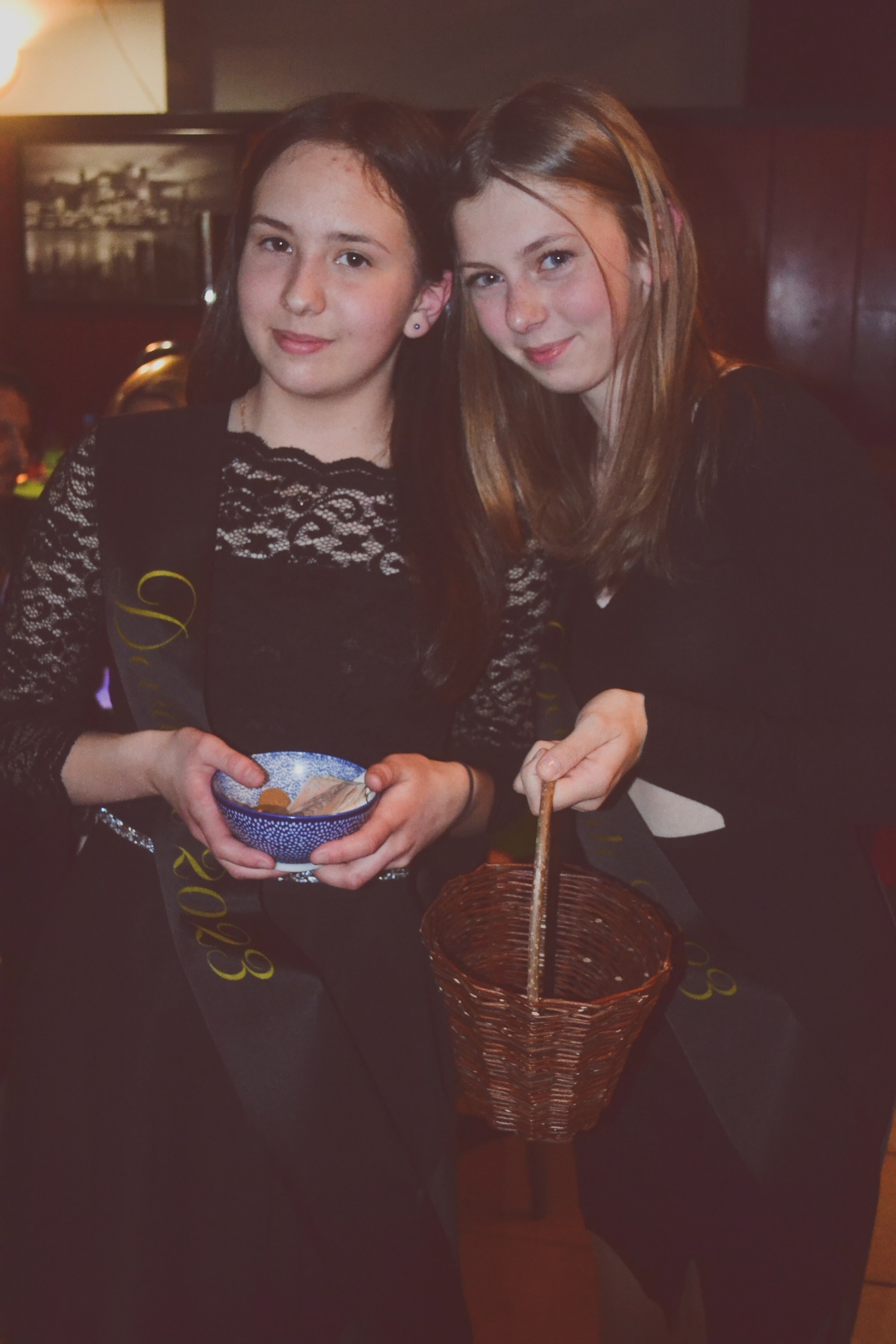 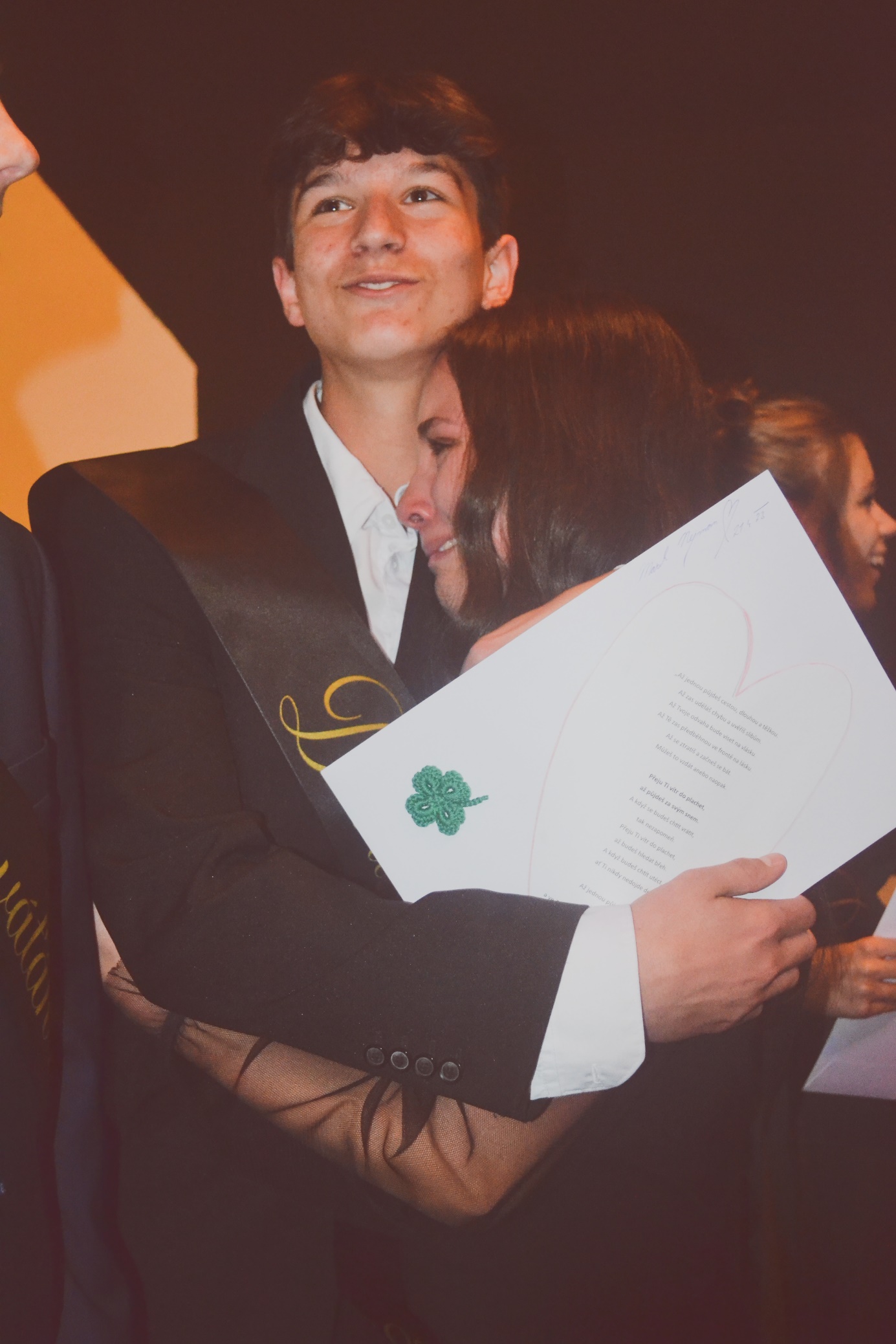 